Who is this character? Teacher’s Resource PageReferences:Chirravoori, M. (2013). Sherlock Holmes: Fans-com. Retrieved online from http://www.sherlockholmes-fan.com/sherlock-holmes-biography.htmlDahl, R., & Blake, Q.  (1988). Matilda. London: Jonathan Cape. Lyric Theatre Company. (2008). Beauty and the beast character descriptions. Retrieved online from www.lyrictheatrevt.org/b_b/batbcharacterdescriptions.pdf Pallardy, R. (2014). P.L. Travers: British author. Retrieved online from https://www.britannica.com/biography/P-L-Travers Travers, P., & Shepard, M. (1962). Mary Poppins. Harmondsworth. United Kingdom: Puffin Wilson, P. (2014). Sherlock Holmes: Fictional character. Retrieved online from https://www.britannica.com/topic/Sherlock-Holmes Character 1 - The Beast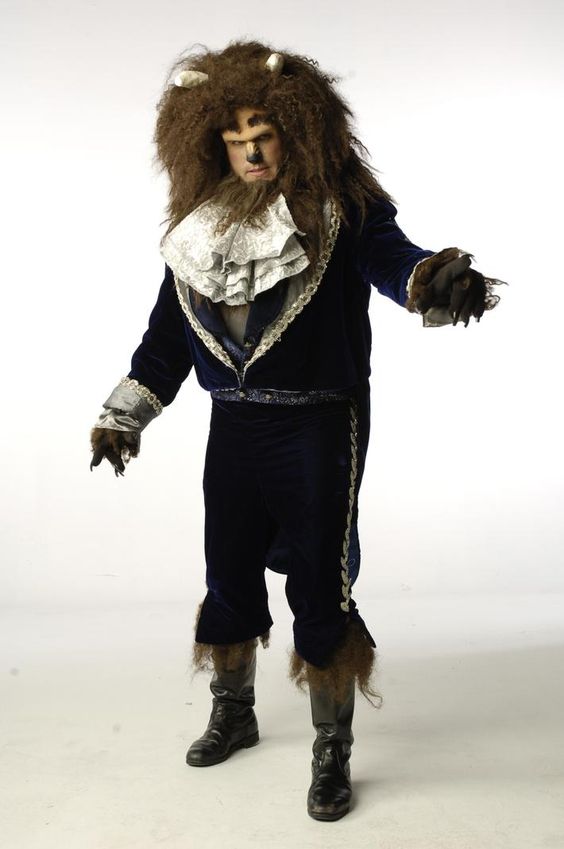 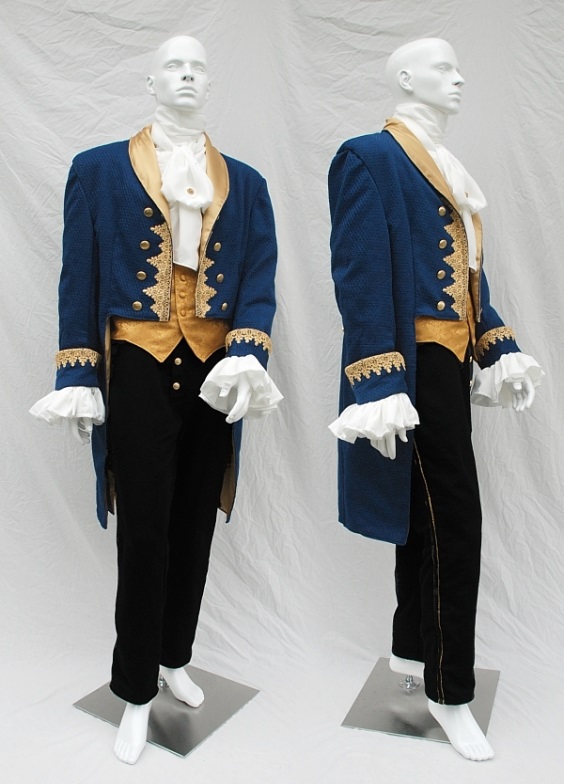 Character 2 - The Nut Cracker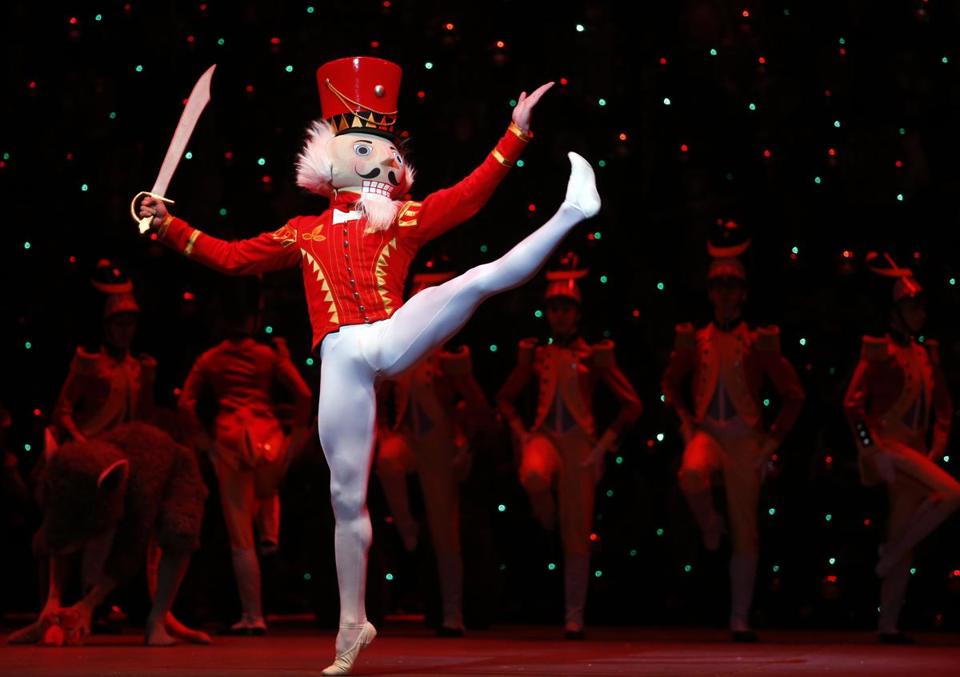 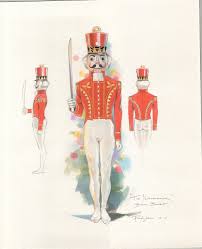 Character 3 - Sherlock Holmes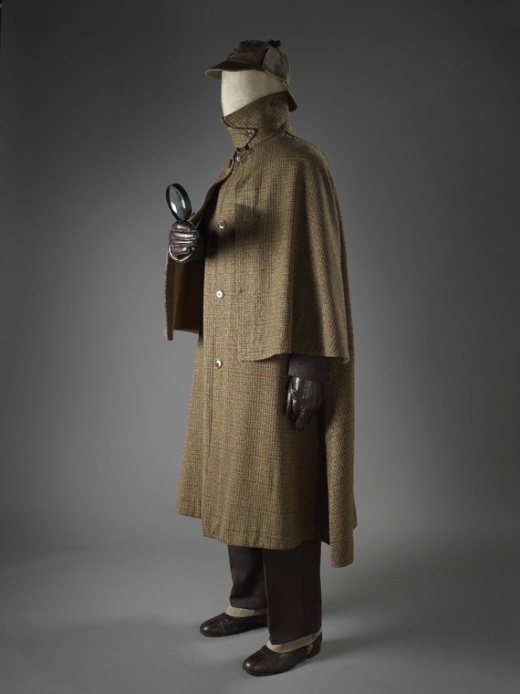 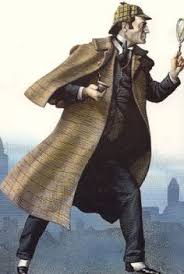 Character 4 – Mary PoppinsMary Shephard’s original version of Mary Poppins in the 1930’s. 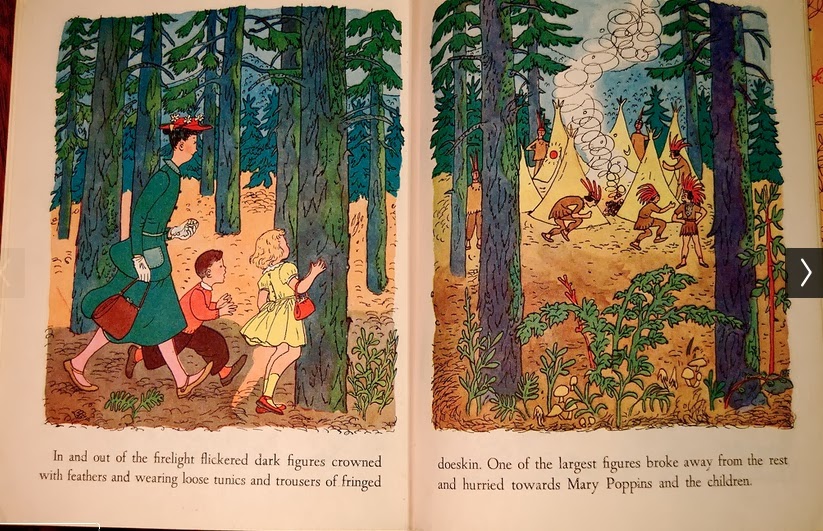 Stage version of Mary Poppins #1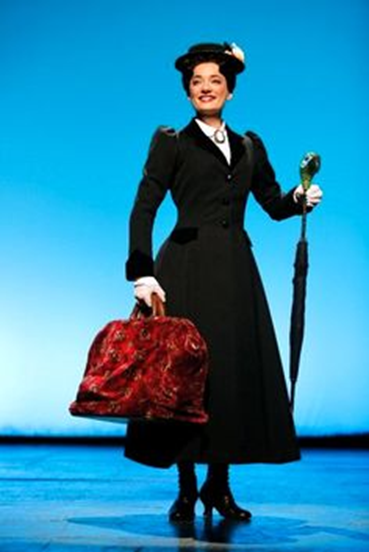 Stage version of Mary Poppins #2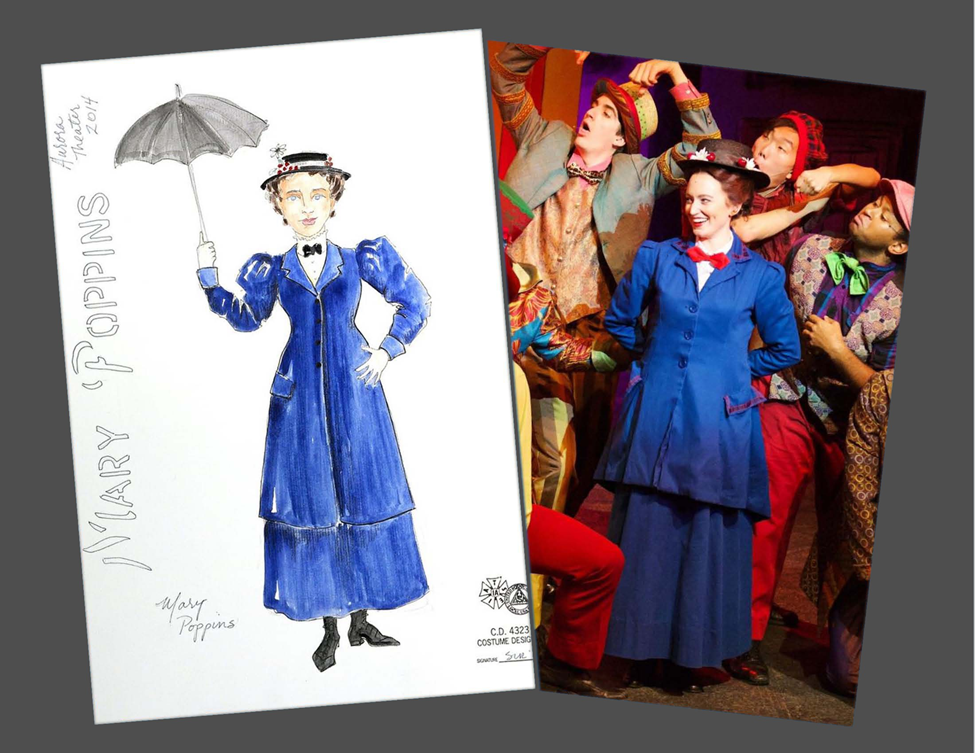 Stage version of Mary Poppins #2Character 5 - Miss Trunchbull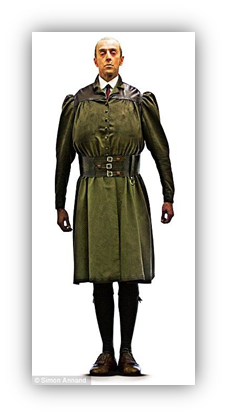 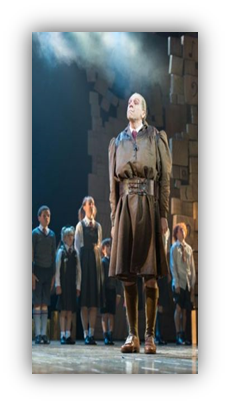 Character 5 - Miss Trunchbull